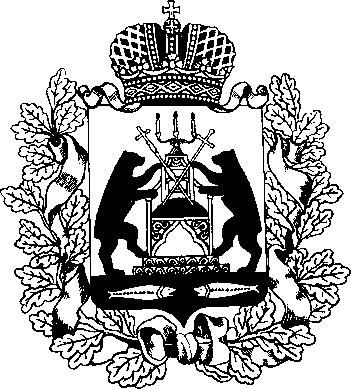 ПРАВИТЕЛЬСТВО НОВГОРОДСКОЙ ОБЛАСТИП О С Т А Н О В Л Е Н И Е№ Великий НовгородО внесении изменений в постановление Правительства Новгородской области от 10.02.2017 № 47Правительство Новгородской области ПОСТАНОВЛЯЕТ:Внести изменения в постановление Правительства Новгородской области  от  10.02.2017   №   47   «Об  утверждении   Порядка   предоставления в 2017-2021 годах субсидии сельскохозяйственным товаропроизводителям области (кроме граждан, ведущих личное подсобное хозяйство) на возмещение части затрат на повышение продуктивности в молочном скотоводстве»:Изложить заголовок к тексту в редакции:«Об утверждении Порядка предоставления в 2020-2022 годах субсидий сельскохозяйственным товаропроизводителям области (кроме граждан, ведущих личное подсобное хозяйство) на возмещение части затрат на поддержку собственного производства молока»;Изложить пункт 1 в редакции:«1. Утвердить прилагаемый Порядок предоставления в 2020-2022 годах субсидий сельскохозяйственным товаропроизводителям области (кроме граждан, ведущих личное подсобное хозяйство) на возмещение части затрат на поддержку собственного производства молока.»;В Порядке предоставления в 2017-2021 годах субсидии сельскохозяйственным товаропроизводителям области (кроме граждан, ведущих личное подсобное хозяйство) на возмещение части затрат на повышение продуктивности в молочном скотоводстве, утвержденном названным постановлением:Изложить название в редакции:«Порядок предоставления в 2020-2022 годах субсидий сельско- хозяйственным товаропроизводителям области (кроме граждан, ведущих личное подсобное хозяйство) на возмещение части затрат на поддержку собственного производства молока»;зн№ 295-пИзложить пункты 1, 2 в редакции:«1. Настоящий  Порядок  регламентирует  предоставление  в  2020- 2022 годах субсидий сельскохозяйственным товаропроизводителям области (кроме граждан, ведущих личное подсобное хозяйство) на возмещение части затрат на поддержку собственного производства коровьего молока (далее субсидия).Субсидия предоставляется в 2020-2022 годах за счет средств областного бюджета, в том числе субсидии из федерального бюджета областному бюджету, в соответствии с государственной программой Новгородской области «Развитие сельского хозяйства в Новгородской области на 2019-2024 годы», утвержденной постановлением Правительства Новгородской области от 18.06.2019 № 222.Субсидия предоставляется сельскохозяйственным товаропроизво- дителям, осуществляющим производство, реализацию и (или) отгрузку на собственную переработку коровьего молока (далее молоко) (за исключением государственных (муниципальных) учреждений, граждан, ведущих личное подсобное хозяйство), признанным таковыми в соответствии с Федеральным законом от 29 декабря 2006 года № 264-ФЗ «О развитии сельского хозяйства», осуществляющим деятельность на территории Новгородской области (далее сельскохозяйственный товаропроизводитель области), соответствующим  на  первое   число   месяца,   предшествующего   месяцу,  в котором планируется заключение соглашения о предоставлении субсидии (далее соглашение), следующим требованиям:у сельскохозяйственного товаропроизводителя области отсутствует просроченная задолженность по возврату в областной бюджет субсидий, бюджетных инвестиций, предоставленных в том числе в соответствии с иными правовыми актами области, и иная просроченная задолженность перед областным бюджетом;сельскохозяйственный товаропроизводитель области – юридическое лицо не находится в процессе реорганизации, ликвидации, в отношении него не введена процедура банкротства и (или) его деятельность не приостановлена в порядке, предусмотренном законодательством Российской Федерации, сельскохозяйственный товаропроизводитель области – индивидуальный предприниматель не прекратил деятельность в качестве индивидуального предпринимателя;сельскохозяйственный товаропроизводитель области – юридическое лицо не является иностранным юридическим лицом, а также российским юридическим лицом, в уставном (складочном) капитале которого доля участия иностранных юридических лиц, местом регистрации которых является государство или территория, включенные в утверждаемыйМинистерством финансов Российской Федерации перечень государств и территории, предоставляющих льготный налоговый режим налогообложения и (или) не предусматривающих раскрытия и предоставления информации при проведении финансовых операций (офшорные зоны) в отношении таких юридических лиц, в совокупности превышает 50 процентов;сельскохозяйственный товаропроизводитель области не является получателем средств областного бюджета на основании иных нормативных правовых актов области на цели, указанные в пункте 5 настоящего Порядка;у сельскохозяйственного товаропроизводителя области отсутствует задолженность по заработной плате перед работниками сельскохозяйст- венного товаропроизводителя области.»;Изложить в пункте 4 четвертый абзац в редакции:«обеспечение сельскохозяйственным товаропроизводителем области сохранности поголовья коров на начало текущего финансового года по отношению к началу года, предшествующего текущему финансовому году,  за исключением сельскохозяйственных товаропроизводителей области, которые начали хозяйственную деятельность по производству молока в предшествующем финансовом году, и сельскохозяйственных товаро- производителей области, представивших документы, подтверждающие наступление обстоятельств непреодолимой силы в предшествующем финансовом году.»;Изложить пункты 5-7 в редакции:«5. Субсидия из областного бюджета предоставляется сельскохозяйст- венным товаропроизводителям области на возмещение части затрат накилограмм реализованного и (или) отгруженного на собственную переработку молока в соответствии с расчетом субсидии.Расчет субсидии производится по формуле:W = V × C × Q × K, где:Субсидия предоставляется ежеквартально на возмещение части затрат, произведенных и оплаченных за период с 01 октября предыдущего финансового года по 31 сентября текущего финансового года. Размер субсидии не может превышать сумму фактически понесенных затрат.Для сельскохозяйственных товаропроизводителей области, исполь- зующих право на освобождение от исполнения обязанностей налого- плательщика, связанных с исчислением и уплатой налога на добавленную стоимость, финансовое обеспечение части затрат осуществляется исходя из суммы расходов на приобретение товаров (работ, услуг), включая сумму налога на добавленную стоимость.Сельскохозяйственные товаропроизводители области до 10 числа месяца, следующего за отчетным периодом, но не позднее 01 ноября текущего финансового года для получения субсидии представляют в министерство следующие документы:реестр документов, подтверждающих факт реализации и (или) отгрузки на	собственную	переработку	молока	за	период,	заявленный	для предоставления субсидии, согласно приложению № 1 к настоящему Порядку; заявление о предоставлении субсидии согласно приложению № 2 кнастоящему Порядку;справку-расчет согласно приложению № 3 к настоящему Порядку; сведения о наличии поголовья коров, молочной продуктивности коров,объемах производства молока, объемах реализованного и (или) отгруженного на собственную переработку молока согласно приложению № 4 к настоящему Порядку;копии договоров на реализацию молока, заверенные сельско- хозяйственным товаропроизводителем области, за период, заявленный для предоставления субсидии (за исключением передачи молока на собственную переработку);выписку из Единого государственного реестра юридических лиц или выписку из Единого государственного реестра индивидуальных предпринимателей, выданную не позднее чем за 30 дней до даты подачи сельскохозяйственным товаропроизводителем области заявления о предоставлении субсидии.В случае если сельскохозяйственный товаропроизводитель области не представил документ, указанный в седьмом абзаце настоящего пункта, по собственной инициативе, министерство посредством межведомственного запроса запрашивает сведения из Единого государственного реестра юридических лиц или Единого государственного реестра индивидуальных предпринимателей.Ответственность за достоверность сведений, указанных в представ- ляемых документах на получение субсидии, возлагается на сельско- хозяйственного товаропроизводителя области.Министерство принимает представленные сельскохозяйственным товаропроизводителем области документы и в день принятия делает отметку в журнале регистрации. Документы регистрируются в хронологическом порядке с указанием номера входящего документа и даты приема.Министерство в течение 15 календарных дней со дня регистрации принятых документов в порядке поступления рассматривает представленные сельскохозяйственными товаропроизводителями области документы, проверяет на соответствие требованиям и условиям, установленным пунктами 2, 4 настоящего Порядка, в том числе в порядке межведомственного взаимодействия с федеральными органами государственной власти и органами государственной власти Новгородской области, и принимает решение о предоставлении субсидии либо об отказе в предоставлении субсидии, которое оформляется приказом министерства.В случае принятия решения о предоставлении субсидии министерство не позднее 2 рабочих дней, следующих за днем принятия решения, направляет для подписания проект соглашения почтовым отправлением сельскохозяйственному товаропроизводителю области или вручает ему лично либо его представителю при наличии у последнего документов, подтверждающих его полномочия на осуществление действий от имени сельскохозяйственного товаропроизводителя области.Обязательным условием, включаемым в соглашение, является согласие сельскохозяйственного товаропроизводителя области (за исключением государственных (муниципальных) унитарных предприятий, хозяйственных товариществ и обществ с участием публично-правовых образований в их уставных (складочных) капиталах, а также коммерческих организаций с участием таких товариществ и обществ в их уставных (складочных) капиталах) на осуществление министерством как главным распорядителем бюджетных средств, предоставившим субсидию, и органами государ- ственного финансового контроля проверок соблюдения сельскохозяйст- венным товаропроизводителем области условий, целей и порядка ее предоставления.Типовая форма соглашения утверждается приказом министерства финансов Новгородской области.В случае принятия решения об отказе в предоставлении субсидии министерство любым доступным способом, позволяющим подтвердить получение уведомления, направляет сельскохозяйственному товаропроизво- дителю области в течение 5 рабочих дней со дня принятия данного решения соответствующее уведомление.В случае отказа от подписания соглашения, а также в случае, если сельскохозяйственный товаропроизводитель области в течение 7 рабочих дней со дня направления (вручения) ему проекта соглашения не представил в министерство подписанное соглашение, министерство не позднее одного рабочего дня, следующего за днем отказа от подписания соглашения или непредставления в министерство подписанного соглашения, своим приказом отменяет принятое решение о предоставлении субсидии.В случае отмены принятого решения о предоставлении субсидии министерство любым доступным способом, позволяющим подтвердить получение уведомления, направляет сельскохозяйственному товаропроизво- дителю области в течение 3 рабочих дней со дня принятия данного решения соответствующее уведомление.Уполномоченное лицо министерства в течение 3 рабочих дней со дня поступления в министерство соглашения, подписанного сельскохозяйст- венным товаропроизводителем области, обеспечивает формирование сводного перечня (реестра) сельскохозяйственных товаропроизводителей области согласно приложению № 5 к настоящему Порядку.Основаниями для отказа в предоставлении субсидии являются: несоответствие сельскохозяйственного товаропроизводителя областитребованиям, установленным пунктом 2 настоящего Порядка;несоблюдение сельскохозяйственным товаропроизводителем области условий, предусмотренных пунктом 4 настоящего Порядка;несоблюдение сельскохозяйственным товаропроизводителем области целей предоставления субсидии или сроков производства затрат, предусмотренных пунктом 5 настоящего Порядка;несоблюдение сельскохозяйственным товаропроизводителем области срока представления документов, предусмотренного пунктом 6 настоящего Порядка;несоответствие представленных сельскохозяйственным товаропроизво- дителем области документов требованиям, предусмотренным пунктом 6 настоящего Порядка, или непредставление (представление не в полном объеме) документов, предусмотренных вторым-шестым абзацами пункта 6 настоящего Порядка;недостоверность представленной сельскохозяйственным товаропроиз- водителем области информации;недостаточность лимитов бюджетных обязательств;представление сельскохозяйственным товаропроизводителем области документов, по которым министерством ранее принято решение о предоставлении субсидии на цели, предусмотренные пунктом 5 настоящего Порядка.В случае если сельскохозяйственному товаропроизводителю области было отказано в предоставлении субсидии (в том числе частично) в связи с недостаточностью лимитов бюджетных обязательств, сельскохозяйственный товаропроизводитель области имеет право однократно обратиться в министерство не позднее 01 февраля следующего финансового года с заявлением за получением недополученной суммы субсидии по ранее представленному пакету документов без повторного прохождения проверки на соответствие требованиям, установленным вторым, третьим, пятым, шестым абзацами пункта 2 настоящего Порядка, и условиям, установленным третьим абзацем пункта 4 настоящего Порядка.В случае если в министерство в один день поступило несколько заявлений от сельскохозяйственных товаропроизводителей области, при недостаточности лимита бюджетных обязательств для предоставления субсидии всем обратившимся сельскохозяйственным товаропроизводителям области, субсидия предоставляется тому сельскохозяйственному товаропроизводителю области, чье заявление зарегистрировано ранее.Отказ в предоставлении субсидии может быть обжалован сельскохозяйственным товаропроизводителем области в соответствии с законодательством Российской Федерации.Перечисление субсидии сельскохозяйственному товаропроизводителю области осуществляется не позднее 10 рабочих дней со дня принятия решения о предоставлении субсидии путем перечисления денежных средств на расчетный или корреспондентский счет, открытый сельскохозяйственным товаропроизводителем области в учреждении Центрального банка Российской Федерации или кредитной организации.В случае принятия министерством решения в форме приказа об увеличении размера субсидии в отношении сельскохозяйственных товаропроизводителей области, по которым в текущем финансовом году принято решение о предоставлении субсидии, министерство не позднеерабочих дней, следующих за днем принятия решения об увеличении размера субсидии, направляет для подписания проект дополнительного соглашения почтовым отправлением сельскохозяйственному товаро- производителю области или вручает ему лично либо его представителю при наличии у последнего документов, подтверждающих полномочия на осуществление действий от имени сельскохозяйственного товаро- производителя области.Типовая форма дополнительного соглашения утверждается приказом министерства финансов Новгородской области.В случае отказа от подписания дополнительного соглашения, а также в случае, если сельскохозяйственный товаропроизводитель области в течение7 рабочих дней со дня направления (вручения) ему проекта дополнительного соглашения не представил в министерство подписанное дополнительное соглашение, министерство не позднее рабочего дня, следующего за днем отказа от подписания дополнительного соглашения или непредставления в министерство подписанного дополнительного соглашения, своим приказом отменяет принятое решение об увеличении размера субсидии.В случае принятия решения об отмене решения об увеличении размера субсидии министерство любым доступным способом, позволяющим подтвердить получение уведомления, направляет сельскохозяйственному товаропроизводителю области в течение 5 рабочих дней со дня принятия данного решения соответствующее уведомление.»;Изложить приложения №№ 1-5 к Порядку в прилагаемой редакции (приложение к постановлению).2. Разместить постановление на «Официальном интернет-портале правовой информации» (www.pravo.gov.ru).ГубернаторНовгородской области	А.С. НикитинРЕЕСТРдокументов, подтверждающих факт реализации и (или) отгрузки на собственную переработку молока,за 	20 	года(период)(сельскохозяйственный товаропроизводитель области)« 	» 	20 	годаЗАЯВЛЕНИЕо предоставлении субсидии(наименование сельскохозяйственного товаропроизводителя области (далее Заявитель))Прошу предоставить субсидию на  	  Почтовый адрес  		 ИНН	 КПП			 ОГРН			 ОКТМО  			По состоянию на первое число месяца, предшествующего месяцу, в котором планируется заключение соглашения о предоставлении субсидии:Заявитель – юридическое лицо не находится в процессе реорганизации, ликвидации, в отношении него не введена процедура банкротства, деятельность не приостановлена в порядке, предусмотренном законода- тельством Российской Федерации, Заявитель – индивидуальный предприни- матель не прекратил деятельность в качестве индивидуального предпринимателя;Заявитель – юридическое лицо не является иностранным юридическим лицом, а также российским юридическим лицом, в уставном (складочном) капитале которого доля участия иностранных юридических лиц, местом регистрации которых является государство или территория, включенные в утверждаемый Министерством финансов Российской Федерации перечень государств и территорий, предоставляющих льготный налоговый режим налогообложения и (или) не предусматривающих раскрытия и предоставления информации при проведении финансовых операций (офшорные зоны) в отношении таких юридических лиц, в совокупности превышает 50 процентов;Заявитель не является получателем средств областного бюджета на основании иных нормативных правовых актов на цели, предусмотренные пунктом 5 Порядка предоставления в 2020-2022 годах субсидий сельскохозяйственным товаропроизводителям области (кроме граждан, ведущих личное подсобное хозяйство) на возмещение части затрат на поддержку собственного производства молока;у Заявителя отсутствует просроченная задолженность по возврату в областной бюджет субсидий, бюджетных инвестиций, предоставленных в том числе в соответствии с иными правовыми актами области, и иная просроченная задолженность перед областным бюджетом;у Заявителя отсутствует задолженность по заработной плате перед работниками Заявителя.Заявитель использует (не использует) (нужное подчеркнуть) право на освобождение от исполнения обязанностей налогоплательщика, связанных с исчислением и уплатой налога на добавленную стоимость.Заявитель – юридическое лицо является сельскохозяйственным товаропроизводителем области в соответствии со статьей 3 Федерального закона от 29 декабря 2006 года № 264-ФЗ «О развитии сельского хозяйства». Доля дохода от реализации сельскохозяйственной продукции в общем доходеза	 		год	(год,	предшествующий	году	подачи	заявления	опредоставлении субсидии) составляет 	процентов.Заявитель соответствует (не соответствует) (нужное подчеркнуть) установленным Федеральным законом от 24 июля 2007 года № 209-ФЗ«О развитии малого и среднего предпринимательства в Российской Федерации» критериям малого предприятия.Заявитель выражает согласие на осуществление министерством сельского хозяйства Новгородской области и органами государственного финансового контроля проверок соблюдения условий, целей и порядка предоставления субсидии.Банковские реквизиты для перечисления субсидии:наименование	учреждения	Центрального	банка	Российской	Федерации, кредитной организации  						  расчетный/корреспондентский счет  				 БИК  							Ответственность за достоверность сведений, указанных в заявлении и представляемых документах на получение субсидии, возлагается на Заявителя.«      » 	20 года« 	» 	20 	годаСПРАВКА-РАСЧЕТсубсидии сельскохозяйственным товаропроизводителям области (кроме граждан, ведущих личное подсобное хозяйство) на возмещение части затрат на поддержку собственного производства молоказа 	20 	года(период)(сельскохозяйственный товаропроизводитель области)« 	» 	20 	годаСВЕДЕНИЯо наличии поголовья коров, молочной продуктивности коров, объемах производства молока, объемах реализованного и (или) отгруженного на собственную переработку молоказа 	20 	года(период)(сельскохозяйственный товаропроизводитель области)« 	» 	20 	годаСВОДНЫЙ ПЕРЕЧЕНЬ (РЕЕСТР)сельскохозяйственных товаропроизводителей области в 20 	году« 	» 	20 	годаV–объем реализованного и (или) отгруженного на собственную переработку молока в физическом весе за отчетный период, указанный в реестре документов, под- тверждающих факт реализации и (или) отгрузки на собственную переработку молока (далее реестр), согласно приложению № 1 к настоящему Порядку;С–ставка субсидирования на 1 килограмм реализованного и (или) отгруженного на собственную переработку молока в физическом весе в размере 0,3 рубля;Q–повышающий коэффициент 1,227 для сельскохозяйственных товаропроизво- дителей области, у которых средняя молочная продуктивность коров за год, предшествующий году предоставления субсидии, составляет 5000 килограммов и выше;К–повышающий коэффициент 1,3 для сельскохозяйственных товаропроизводителей области, соответствующих установленным Федеральным законом от 24 июля 2007 года № 209-ФЗ «О развитии малого и среднего предпринимательства в Российской Федерации» критериям малого предприятия.Приложениек постановлению Правительства Новгородской областиот №«Приложение№ 1к Порядку предоставления в 2020-2022 годах субсидий сельско- хозяйственным товаропроизво- дителям области (кроме граждан, ведущих личное подсобное хозяй- ство) на возмещение части затрат на поддержку собственного произ-водства молокаОбъем реализован- ного и (или) отгружен- ного на собствен- ную переработку молокаСтоимостьСтоимостьОбъем реализован- ного и (или) отгружен- ного на собствен- ную переработку молокареализован-реализован-Объем реализован- ного и (или) отгружен- ного на собствен- ную переработку молоканого молока иного молока и№ п/пДокумент, подтверждающий реализацию и (или) отгрузку на собственную переработку молокаДокумент, подтверждающий реализацию и (или) отгрузку на собственную переработку молокаДокумент, подтверждающий реализацию и (или) отгрузку на собственную переработку молокаОбъем реализован- ного и (или) отгружен- ного на собствен- ную переработку молока(или) плановая себестоимость отгружен- ного на собственнуюпереработку(или) плановая себестоимость отгружен- ного на собственнуюпереработкуОбъем реализован- ного и (или) отгружен- ного на собствен- ную переработку молокамолокамолоканаиме-дата документаномер документавсего (кг)всего (руб.)за 1 кг (руб.коп.)нованиедата документаномер документавсего (кг)всего (руб.)за 1 кг (руб.коп.)прием-дата документаномер документавсего (кг)всего (руб.)за 1 кг (руб.коп.)щикадата документаномер документавсего (кг)всего (руб.)за 1 кг (руб.коп.)молокадата документаномер документавсего (кг)всего (руб.)за 1 кг (руб.коп.)1234567ВСЕГОРуководитель сельскохозяйст- венного товаропроизводителяобласти	 	И.О. ФамилияМ.П.(при наличии)(подпись)Главный бухгалтер сельскохозяй- ственного товаропроизводителя области (при наличии главногобухгалтера)	 	И.О. Фамилия(подпись)(подпись)Приложение № 2к Порядку предоставления в 2020-2022 годах субсидий сельско- хозяйственным товаропроизво- дителям области (кроме граждан, ведущих личное подсобное хозяй- ство) на возмещение части затрат на поддержку собственного произ- водства молокаМинистерство сельского хозяйстваНовгородской областиРуководитель Заявителя	 	И.О. ФамилияМ.П.(при наличии)(подпись)Главный бухгалтер Заявителя(при наличии главного бухгалтера)	 	И.О. Фамилия(подпись)(подпись)Приложение № 3к Порядку предоставления в 2020-2022 годах субсидий сельско- хозяйственным товаропроизво- дителям области (кроме граждан, ведущих личное подсобное хозяй- ство) на возмещение части затрат на поддержку собственного произ-водства молокаОбъем реализован- ного и (или) отгружен- ного на собствен- ную пере- работку молока (кг)Ставка субсидии за счет средств федераль- ного и областного бюджетов (руб./кг)Коэффи- циент продук- тивности (Q)Коэффи- циент малым пред- прия- тиям(К)Сумма причи- тающейся субсидии (руб.)(гр.1 × гр.2 × гр.3 × гр.4)Сумма фактиче- ских затрат за 	квартал 20 		годаОбъем реализован- ного и (или) отгружен- ного на собствен- ную пере- работку молока (кг)Ставка субсидии за счет средств федераль- ного и областного бюджетов (руб./кг)1,2271,3Сумма причи- тающейся субсидии (руб.)(гр.1 × гр.2 × гр.3 × гр.4)Сумма фактиче- ских затрат за 	квартал 20 		года123456Руководитель сельскохозяйст- венного товаропроизводителяобласти	 	И.О. ФамилияМ.П.(при наличии)(подпись)Главный бухгалтер сельскохозяй- ственного товаропроизводителя области (при наличии главногобухгалтера)	 	И.О. Фамилия(подпись)(подпись)Приложение № 4к Порядку предоставления в 2020-2022 годах субсидий сельско- хозяйственным товаропроизво- дителям области (кроме граждан, ведущих личное подсобное хозяй- ство) на возмещение части затрат на поддержку собственного произ-водства молокаНаименование показателяЕдиница измеренияЗначение показателя, заявленного для предоставлениясубсидииНаличие поголовья коров на первое числомесяца обращения за получением субсидииголовПоголовье коров на 01 января текущегофинансового годаголовПоголовье коров на 01 января отчетногофинансового годаголовМолочная продуктивность коров за отчет-ный финансовый годкгМолочная продуктивность коров за год, предшествующий отчетному финансовомугодукгОбъем производства молока за 	кварталтекущего годакгОбъем реализованного и (или) отгружен- ного на собственную переработку молока за 	квартал текущего годакгРуководитель сельскохозяйст- венного товаропроизводителяобласти	 	И.О. ФамилияМ.П.(при наличии)(подпись)Главный бухгалтер сельскохозяй- ственного товаропроизводителя области (при наличии главногобухгалтера)	 	И.О. Фамилия(подпись)(подпись)Приложение № 5к Порядку предоставления в 2020-2022 годах субсидий сельско- хозяйственным товаропроизво- дителям области (кроме граждан, ведущих личное подсобное хозяй- ство) на возмещение части затрат на поддержку собственного произ-водства молокаНаимено-КредитнаяРасчет- ный или коррес- пондент- ский счетСумма субси- дии (руб.)ваниеорганизация,Расчет- ный или коррес- пондент- ский счетСумма субси- дии (руб.)№ п/псельскохозяй- ственноготоваропроиз-ИННКППучреждение ЦентральногобанкаБИКРасчет- ный или коррес- пондент- ский счетСумма субси- дии (руб.)водителяРоссийскойРасчет- ный или коррес- пондент- ский счетСумма субси- дии (руб.)областиФедерацииРасчет- ный или коррес- пондент- ский счетСумма субси- дии (руб.)ИТОГОМинистр сельского хозяйстваНовгородской области	 	И.О. ФамилияМ.П.(подпись)Начальник отдела государствен- ной поддержки и реализации программ министерства сельскогохозяйства Новгородской области	 	И.О. Фамилия»(подпись)(подпись)